บันทึกข้อความ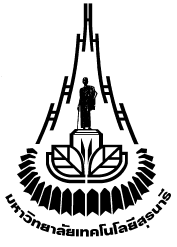 มหาวิทยาลัยเทคโนโลยีสุรนารีหน่วยงาน		  				  โทรศัพท์ 		 โทรสาร			ที่ อว 	 								วันที่	      			เรื่อง ขอแจ้งปิดโครงการวิจัยและรายงานสรุปผลการวิจัย (Final Report) (รหัสโครงการ EC-)			เรียน	ประธานคณะกรรมการจริยธรรมการวิจัยในมนุษย์ มหาวิทยาลัยเทคโนโลยีสุรนารีข้าพเจ้า..................................................สังกัด.........................................................................................ขอส่งรายงานสรุปผลโครงการวิจัยที่ผ่านการรับรองจากคณะกรรมการจริยธรรมการวิจัยในมนุษย์ เรื่อง  ชื่อภาษาไทย ....................................................................................................................................................ภาษาอังกฤษ)....................................................................................................................................................บัดนี้การวิจัยได้ดำเนินการเสร็จสิ้นแล้ว จึงขอแจ้งปิดโครงการและได้แนบเอกสารประกอบการพิจารณา  ดังนี้1. แบบรายงานสรุปผลการวิจัย (Final Report) 2. บทคัดย่อหรือสรุปผลการวิจัย (Summary or Abstract of the study)3. อื่นๆ ได้แก่ 							จึงเรียนมาเพื่อโปรดพิจารณา(					)หัวหน้าโครงการ(					)อาจารย์ที่ปรึกษา (กรณีที่เป็นนักศึกษา)AF/01-13/02.0รหัสโครงการ............................................................... รับรองเมื่อวันที่.................................................. (ตามที่ระบุในเอกสารรับรองโครงการ)ชื่อโครงการวิจัย(ภาษาไทย).............................................................................................................................................ชื่อโครงการวิจัย(ภาษาอังกฤษ)........................................................................................................................................ชื่อหัวหน้าโครงการวิจัย.............................................เบอร์โทรศัพท์มือถือ .......................... e-mail..............................สังกัด....................................................................   แหล่งทุน......................................................................................................ระยะเวลาดำเนินการเก็บข้อมูลจากอาสาสมัคร ตั้งแต่..................................ถึง.................................... (ต้องระบุวันที่ดำเนินการเก็บข้อมูลหลังจากที่ผู้วิจัยได้รับเอกสารรับรองโครงการแล้ว)โดยสรุปรายละเอียด ดังนี้รายงานฉบับนี้เป็นรายงานฉบับแรกหลังจากที่ท่านเริ่มรับอาสาสมัครเข้าสู่โครงการใช่หรือไม่  ไม่ใช่ 	 ใช่ ข้อมูลเกี่ยวกับอาสาสมัครหรือตัวอย่างในโครงการตั้งแต่เริ่มดำเนินการเก็บข้อมูลจนถึงวันที่รายงาน ให้กรอกข้อมูลในช่องที่เกี่ยวข้องกับข้อมูลที่ศึกษาในโครงการวิจัย** หมายเหตุ …………………………………………………………………………………………………………………………………………………………………..(ให้ผู้วิจัยชี้แจงข้อมูลในกรณีที่มีการเก็บข้อมูลจากอาสาสมัครเกินหรือไม่ครบจำนวนจากที่ขอรับรองจากคณะกรรมการจริยธรรมการวิจัยในมนุษย์ และขอให้แนบบันทึกรายการไม่ปฏิบัติตามโครงการวิจัย (AF/01-14/02.0) เพื่อประกอบการพิจารณาการปิดโครงการ)ข้อมูลเกี่ยวกับเหตุการณ์ไม่พึงประสงค์ที่เกิดขึ้น ณ สถานที่วิจัยของท่าน    ไม่มี	 มี โดยมีรายละเอียดดังนี้มีเหตุการณ์ไม่พึงประสงค์ที่เกิดขึ้นกับอาสาสมัครทั้งสิ้น จำนวน ...........................รายเป็นเหตุการณ์ไม่พึงประสงค์ชนิดร้ายแรง หรือที่ไม่คาดคิดมาก่อน จำนวน ............................ราย(เหตุการณ์ไม่พึงประสงค์ชนิดร้ายแรง หมายถึงเหตุการณ์ไม่พึงประสงค์ที่เกิดแก่อาสาสมัครและทำให้อาสาสมัครถึงแก่ความตาย พิการหรือทุพพลภาพ หรือต้องเข้ารับการรักษาตัวในโรงพยาบาล หรืออยู่โรงพยาบาลนานกว่าปกติ ส่วนเหตุการณ์ไม่พึงประสงค์ที่ไม่คาดคิดมาก่อน หมายถึงอาการเจ็บป่วยที่เกิดแก่อาสาสมัครซึ่งไม่ใช่เหตุการณ์ที่ระบุไว้ในโครงการวิจัย หรือคู่มือนักวิจัย)ข้อมูลเหตุการณ์ที่ไม่คาดคิดมาก่อน(unexpected or unanticipated problems) ที่เกิดขึ้น ณ สถานที่วิจัยของท่าน (เหตุการณ์ที่ไม่คาดคิดมาก่อน หมายถึงเหตุการณ์ใดๆที่ไม่ใช่อาการไม่พึงประสงค์ชนิดร้ายแรงหรือที่ไม่คาดคิดมาก่อน แต่ผู้วิจัยคิดว่าอาจเป็นปัญหาต่อการวิจัย เช่น ไฟไหม้สถานที่วิจัย การย้ายสถานที่วิจัย ผู้ช่วยวิจัยถูกดำเนินคดี อาสาสมัครเสียชีวิตจากสาเหตุอื่นที่ไม่เกี่ยวข้องกับการเข้าร่วมในโครงการวิจัยฯลฯ หรือมีผลต่อการเก็บรักษาข้อมูลเช่น ความเสียหายแก่เครื่องคอมพิวเตอร์ที่ใช้เก็บข้อมูล หรือการถูกโจรกรรมข้อมูล ฯลฯ) ไม่มี	 	 มี โปรดระบุรายละเอียดและจำนวน......เหตุการณ์ (หากไม่เคยแจ้งให้แนบรายงานประกอบตามแบบ AF/03-17/02.0 หรือ AF/02-17/02.0)ข้อมูลเกี่ยวกับการดำเนินการวิจัยมีการเปลี่ยนแปลงวิธีวิจัย (Protocol Violation) ซึ่งท่านยังไม่ได้รายงานแก่คณะกรรมการฯหรือไม่ ไม่มี	 	 มี (โปรดแนบรายงาน ตามแบบ AF/01-14/02.0)มีการดำเนินการวิจัยที่แตกต่างจากที่ระบุไว้ในโครงร่างการวิจัย (Protocol deviation) ซึ่งท่านยังไม่ได้รายงานแก่คณะกรรมการฯ หรือไม่ ไม่มี		 มี (โปรดแนบรายงาน ตามแบบ AF/01-14/02.0)มีการเปลี่ยนแปลงผู้รับผิดชอบโครงการวิจัยซึ่งท่านยังไม่ได้รายงานแก่คณะกรรมการฯหรือไม่ ไม่มี		 มี  (โปรดแนบรายงาน) มีการเปลี่ยนแปลงเอกสารเกี่ยวกับโครงการวิจัยซึ่งท่านยังไม่ได้รายงานแก่คณะกรรมการฯหรือไม่ ไม่มี		มี โปรดแนบเอกสาร มีอาสาสมัครร้องเรียนเกี่ยวกับโครงการวิจัยของท่านในระหว่างการดำเนินการวิจัยหรือไม่ ไม่มี		 มี  (โปรดระบุ หรือแนบรายงาน).......................................................................................สรุปผลการวิจัยเบื้องต้น (ให้ผู้วิจัยระบุตามวัตถุประสงค์ของการวิจัยตามข้อเสนอโครงการ) ...........................................................................................................................................................................................................................................................................................................................................................................................................					ข้าพเจ้าขอรับรองว่าได้ตรวจสอบความถูกต้องของข้อมูล และรายงานตามความเป็นจริงทุกประการ********************************************************************************************************************สำหรับ Reviewer Comments (โดยพิจารณาความเหมาะสมของจำนวนและการรวบรวมอาสาสมัคร ตลอดจนความเสี่ยงต่ออาสาสมัครที่เปลี่ยนแปลงไป)(	)	Date:………………….…………                Reviewer’s signature   Human Research Ethics Committee Suranaree University of TechnologyแบบรายงานสรุปผลการวิจัยStudy Report Form (Final Report)สำหรับโครงการที่มีการรับอาสาสมัครเข้าโครงการวิจัยโครงการวิจัยที่ศึกษาจากข้อมูลที่มีอยู่แล้ว (secondary data)โครงการวิจัยที่ศึกษาจากตัวอย่างชีวภาพฯอาสาสมัครที่ต้องการทั้งหมด จำนวน ...รายอาสาสมัครที่ลงนามยินยอมเข้าร่วมโครงการ จำนวน......... ราย คิดเป็นร้อยละ ………… ของจำนวนอาสาสมัครที่วางแผนไว้ในโครงร่างการวิจัยอาสาสมัครที่ไม่ผ่านการคัดกรอง จำนวน......... รายอาสาสมัครที่ถอนตัวออกจากโครงการ จำนวน ......... รายอาสาสมัครที่เสียชีวิต ระหว่างการวิจัยตั้งแต่เริ่มดำเนินการวิจัย จำนวน........ราย และเป็นอาสาสมัครที่อยู่ในช่วงรายงาน จำนวน ....... ราย อาสาสมัครที่อยู่ในระหว่างการวิจัย จำนวน ......... ราย อาสาสมัครที่อยู่ในระหว่างติดตาม จำนวน ...... รายอาสาสมัครที่เสร็จสิ้นการวิจัย (ไม่รวมอาสาสมัครในข้อ 2.3 ถึงข้อ 2.7) จำนวน ......... รายข้อมูลที่ต้องการทั้งหมด จำนวน ......... ราย หรือ ระยะเวลาที่ต้องการเก็บข้อมูล จาก ............... ถึง ...................ข้อมูลที่ได้ จำนวน ............ ราย คิดเป็นร้อยละ ………… ของจำนวนที่วางแผนไว้ในโครงร่างการวิจัยข้อมูลที่เสร็จสิ้นแล้ว จำนวน ......... ราย ตัวอย่างชีวภาพฯที่ต้องการทั้งหมด จำนวน .........ตัวอย่างตัวอย่างชีวภาพฯ ที่ได้ จำนวน ......... ตัวอย่าง (คิดเป็นร้อยละ ………… ของจำนวนที่วางแผนไว้ในโครงร่างการวิจัยตัวอย่างชีวภาพฯที่เสร็จสิ้นการวิจัย จำนวน ......... ตัวอย่าง              ลงชื่อ.........................................................(..........................................................)หัวหน้าโครงการวิจัยวันที่...............................................................